Záznam z prieskumu trhupre zákazku podľa § 1 ods. 15 zákona č. 343/2015 Z. z. o verejnom obstarávaní a o zmene a doplnení niektorých zákonov v znení neskorších predpisov (ZVO)Identifikácia verejného obstarávateľa:Názov:		Slovenská poľnohospodárska univerzita v NitreSídlo:		Tr. A. Hlinku 2, 949 76 NitraIČO:		00397482DIČ:		2021252827IČ DPH:		SK2021252827Internetová adresa:	http://www.uniag.sk/v rámci Výzvy číslo: 	56/PRV/2022pre opatrenie: 		16 – Spoluprácapodopatrenie: 	16.1 – Podpora na zriaďovanie a prevádzku operačných skupín EIP zameraných na produktivitu a udržateľnosť poľnohospodárstvaNázov projektu: Okara ako potravina nie odpad!Predmet zákazky:	Názov: Spotrebný materiál - Oblečenie - Náklady spojené s nákupom laboratórneho oblečenia v rámci projektu Okara ako potravina nie odpad!Opis: „Laboratórne oblečenie pre členov operačnej skupiny pracujúcich vo vybraných laboratóriách generálneho partnera“Spôsob vykonania prieskumu:  Stanovenia PHZ v prostredí systému JOSEPHINE vyhlásené  pod kartou obstarávania #OOPP-56PRV a internetový prieskum.Predpokladaná hodnota zákazky: PHZ bola určená ako priemer ponúk.Verejný obstarávateľ v súlade s vyššie uvedeným stanovil predpokladanú hodnotu zákazky vo výške = 360.59 EUR bez DPH; 472.83 EUR S DPH V Nitre, dňa 31. 7. 2023Vypracoval: Ing. Lucia Gabríny, PhD., Ing. Patrícia Joanidis, PhD.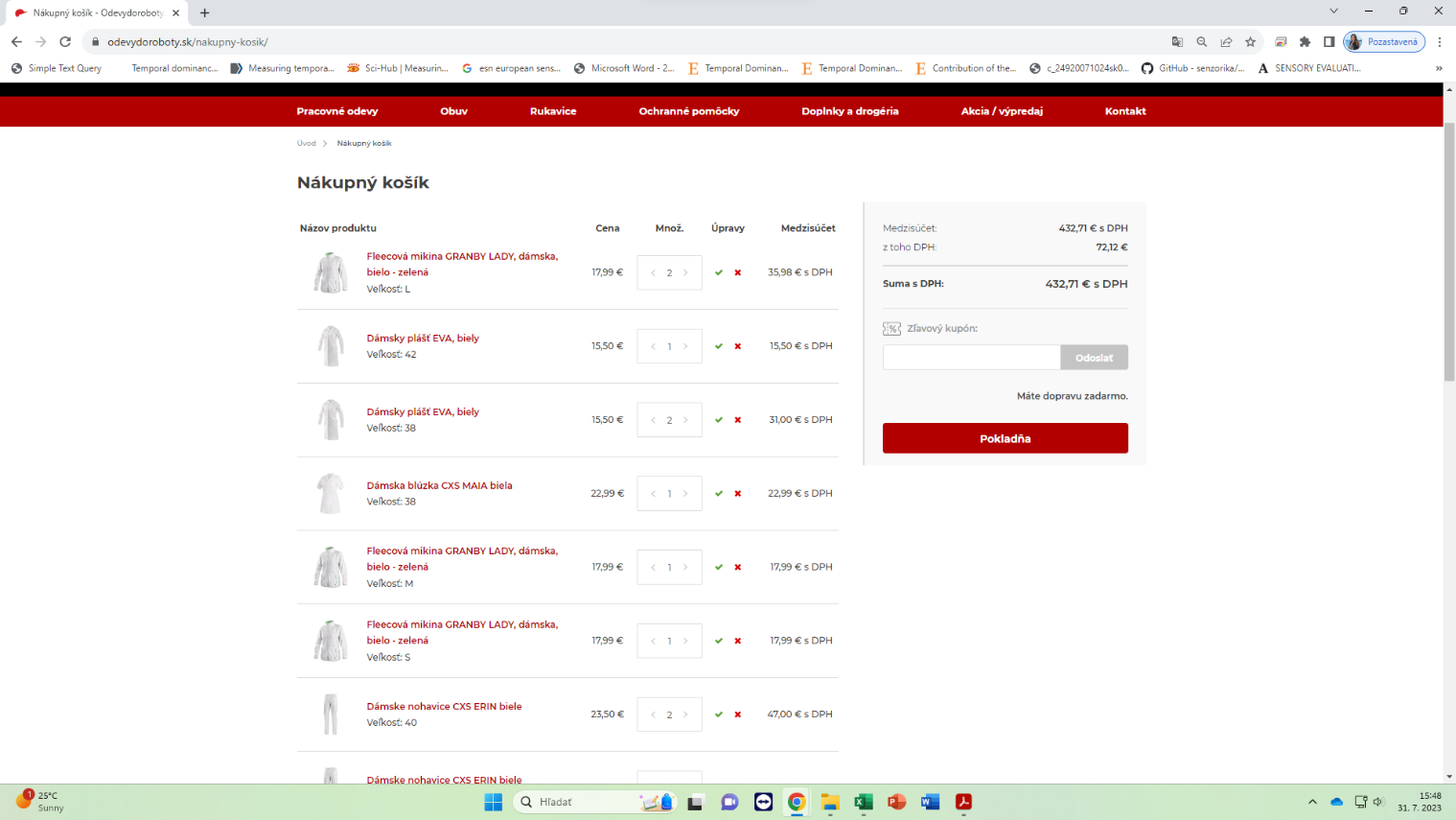 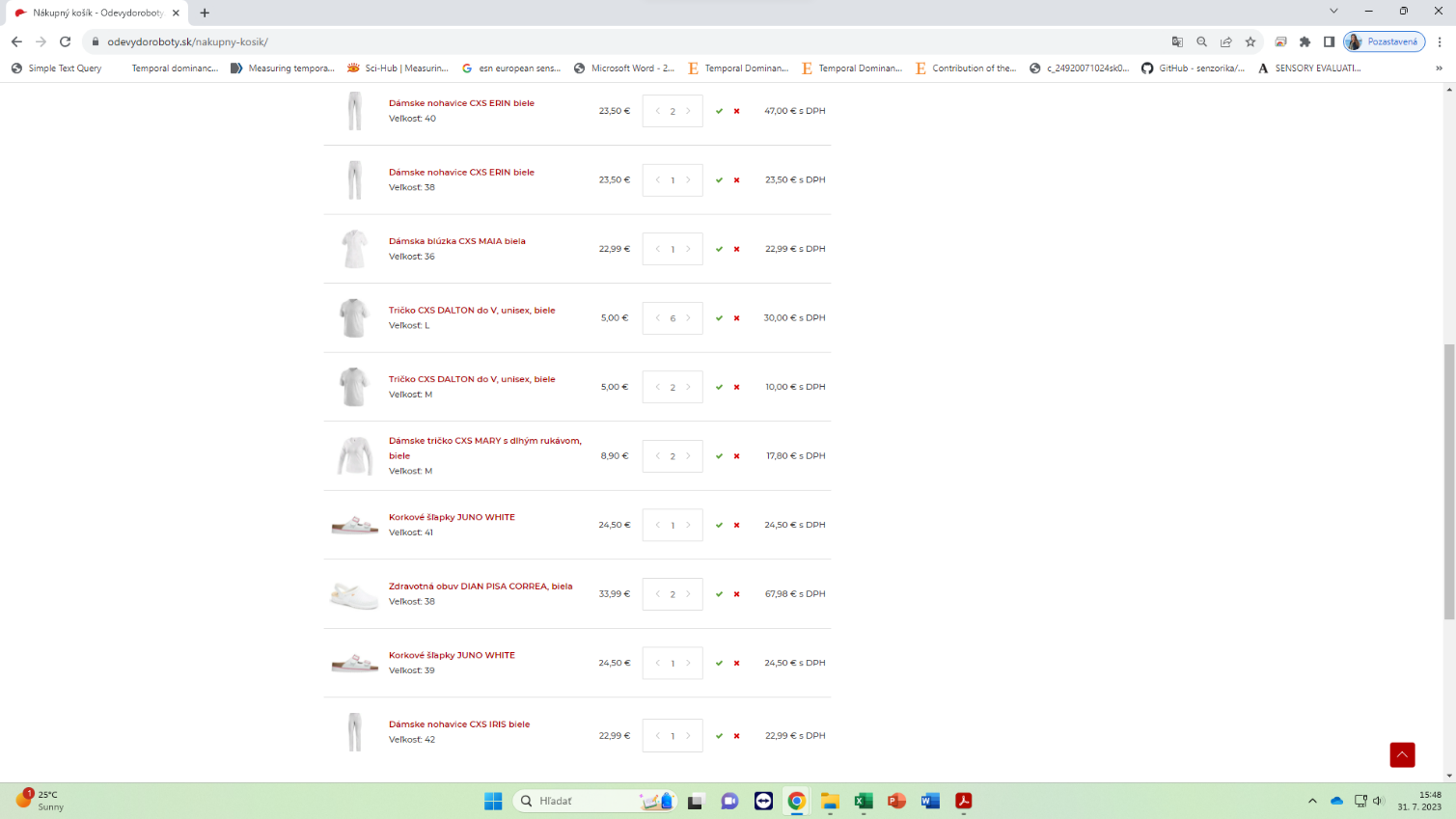 